CRONOGRAMA DE ATIVIDADES DE MONITORIA REMUNERADAPeríodo: _____/___ (Ano/Semestre)__________________________(Disciplina)DADOS DE IDENTIFICAÇÃO DO MONITORDADOS DE IDENTIFICAÇÃO DA DISCIPLINA E DO ORIENTADOR:DADOS DA MONITORIARecebido em:____/___/______ por: ________________________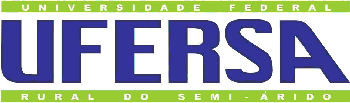 MINISTÉRIO DA EDUCAÇÃOUNIVERSIDADE FEDERAL RURAL DO SEMI-ÁRIDOPRÓ-REITORIA DE GRADUAÇÃOCENTRO ...............................DEPARTAMENTO............................Nome:Nome:Nome:Nome:Matrícula: Período: Período: Curso:CPF:Telefones:Telefones:Telefones:Email:Email:Email:Email:Banco:                    Operação: Banco:                    Operação: Agência:                   Conta:Agência:                   Conta:Orientador:Orientador:E-mail:E-mail:Disciplina:Departamento: Código da disciplina:Curso:Período das atividades: _______/ ________/ _______ até _____/_____/______Período das atividades: _______/ ________/ _______ até _____/_____/______Período das atividades: _______/ ________/ _______ até _____/_____/______Período das atividades: _______/ ________/ _______ até _____/_____/______Período das atividades: _______/ ________/ _______ até _____/_____/______Previsão de carga horária semanal: 12 horas semanaisPrevisão de carga horária semanal: 12 horas semanaisPrevisão de carga horária semanal: 12 horas semanaisPrevisão de carga horária semanal: 12 horas semanaisPrevisão de carga horária semanal: 12 horas semanaisPrevisão de carga horária semestral: Previsão de carga horária semestral: Previsão de carga horária semestral: Previsão de carga horária semestral: Previsão de carga horária semestral: DIA DA SEMANAHORÁRIOHORÁRIOLOCAL (Atendimento ao aluno)OBSERVAÇÃODIA DA SEMANAAtendimento ao aluno(08 horas semanais)Planejamento do monitor e/ou apoio à docência(04 horas semanais)LOCAL (Atendimento ao aluno)OBSERVAÇÃOSEGUNDATERÇAQUARTAQUINTASEXTASÁBADO (LETIVO)Assinatura do MonitorAssinatura do Professor Orientador